Identification de la collectivitéNom de la collectivité : ............	Affaire suivie par : ............Téléphone (ligne directe) : ............	Email : ............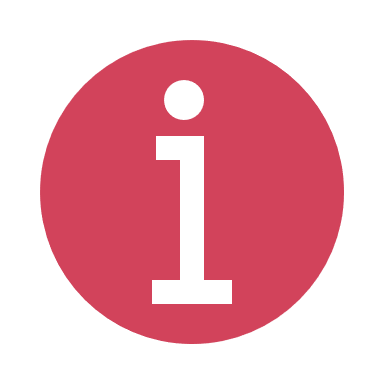 Le projet d’arrêté sera envoyé en format PDF à l’adresse Email renseignée ci-dessus.SITUATION de l’agent CONCERNENom : ............	Prénom :  ............ Grade : ............ 	Date de nomination stagiaire : ............	Date prévue de titularisation : ............Temps de travail :   temps complet   temps non complet, préciser la durée hebdomadaire : ............Agent intercommunal :	 OUI, préciser la ou les collectivité(s) : ............		 NONL’agent a-t-il bénéficié pendant sa période de stage :de prorogation de stage :  NON    OUI 	(joindre l’arrêté le cas échéant)de congés maladie : 	 NON    OUI	préciser le nombre de jours : ............ (si plus de 18 jours fournir les arrêts maladie)de congé maternité : 	 NON    OUI	(joindre l’arrêté le cas échéant)de congé parental : 	 NON    OUI 	(joindre l’arrêté le cas échéant)de temps partiel : 		 NON    OUI 	(joindre l’arrêté le cas échéant)Fait à ............ ,le ............,le Maire – le Président, (signature + cachet)Veuillez retourner votre formulaire à l’adresse suivante : cdg50@cdg50.fr